المملكة العربية السعودية	وزارة التربية والتعليم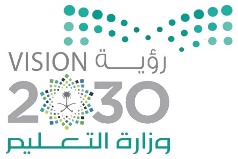 		(        )	إدارة التعليم بمحافظة  ...... 	مكتب التعليم بـ ..... 	مدرسةأسئلة اختبار مادة (                  )   للصف   (            )   متوسط الفصل الدراسي ............للعام  1443هـ تعلميات الاختبار اقرائي السؤال جيداً قبل البدء في الإجابة.أكتبي بخط واضح مع مراعاة نظافة الورقة.لا تتركي سؤال بدون إجابة.راجعي إجابتك أكثر من مرة قبل التسليم.لجنة الاختباراتالرقمالدرجة التي حصلت عليها الطالبةالدرجة التي حصلت عليها الطالبةاسم المصححةوتوقيعهااسم المراجعةوتوقعيهااسم المدققةوتوقيعهاالرقمرقماًكتابةاسم المصححةوتوقيعهااسم المراجعةوتوقعيهااسم المدققةوتوقيعهاس1س2س3س4المجموع